Name____________________________________________________________ Date________________Let’s Begin the Basics of ArgumentHow did the Socratic Seminar meet the criteria of argument?How did you find nuanced TE? (4-level---beyond the obvious or discussed in class)How did you acknowledge opposition?  What did you have to consider?How will you adapt argument form a verbal platform to a written one?Let’s Get Ready to Argue!!!(have pencils out ready to write and annotate)Define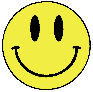 Logos:Pathos:Ethos:Why is it important to triangulate an argument?  ----look at image and label what goes on each point                                            __________________________                                    _________________How is the triangle like an argument? How does it give the argument strength?What is a fallacy? https://www.youtube.com/watch?v=8qb-h0sXkH4 (PBS 13 minutes)False Logic---no reason----lie, misinformation, distorted infoList three fallacies and their definitions below: 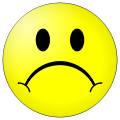 1.2.3.Why must you avoid fallacies?What is the structure for an argument essay?Introduction paragraph:Body Paragraph:Conclusion Paragraph:Start with a claim: The thesis statement for an argumentative paper clearly states your side of the argument and why you hold that position.  The thesis statement should also:Take a position on a topic (claim)Be arguable/controversialBe logical and reasonableBe provableBe an opinion3-parts, parallel (each part must mimic the same grammatical construction)Elevate diction (the choice of words---elevate your vocabulary)Syntax (the order of the words)What are 2 topics you are passionate about?  List two below:_____________________________________________________Why are you passionate about this topic? Write an explanation:_________________________________________________________________________________________________________________________________________________________________________________________________________________________________________________________________________________________________________________________________________________________________________________________________________________________________________________________________________________________________________________________________________________________________________________________________________________________________________________________		2.______________________________________________________	Why are you passionate about this topic? Write an explanation:_________________________________________________________________________________________________________________________________________________________________________________________________________________________________________________________________________________________________________________________________________________________________________________________________________________________________________________________________________________________________________________________________________________________________________________________________________________________________________________________	Since we looked at leadership qualities in this play, let’s try to create a thesis with this theme.Sample Thesis Statement Although some students may argue that Mrs. Beery does not demonstrate leadership qualities, a closer examination shows she devotes hours to her student’s success, differentiates content in the classroom, and treats students with respect which makes her a strong leader.Thesis Statement  Template(practice with Macbeth content) Although many may argue that __________________ does not demonstrate leadership qualities, a closer examination shows that he/she exhibits ________________________________, _______________________________, ________________________________ making him/her a good leader.	orAlthough many may argue that the witches are responsible for the downfall of Scotland, a closer examination shows that Macbeth is to blame Scotland’s demise because of ________________________________, _______________________________, ________________________________.Or---if you pick a completely new topicAlthough many may argue that global warming is not a threat to our world, a closer examination shows that clean energy should be produced to combat the effects of  ________________________________, _______________________________, ________________________________ and preserving our planet for future generations.TRY PLUGGING IN YOUR IDEA-----------------------------------------Although many may argue that ___________________________________, a closer examination shows that _________________________________________________, _______________________________, ________________________________ making him/her a good leader.You will choose a topic to argue or use a created idea from Mrs. Beery---If you choose your topic, you will show that you can go above and beyond.  If you choose a created idea, you can still show mastery, but with assistance. Choose how you would like to proceed knowing your skill level in writing.  What will be beneficial for you to grow the most?